Инструкция по переходу «Интернет-Клиента» на версию х64.Откройте созданный ярлык на рабочем столе Internet Explorer (IE), наберите  https://217.23.68.18:2443 в адресной строке. Откроется окно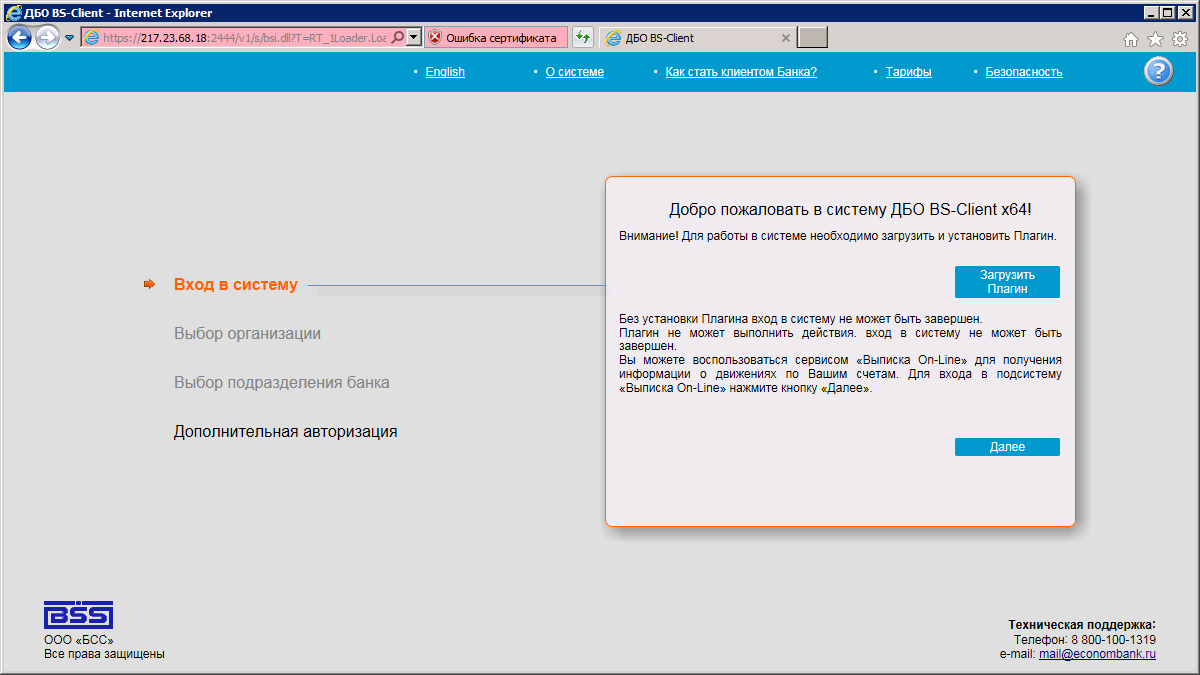 Нажмите кнопку «запустить плагин».В нижней части следующего окна 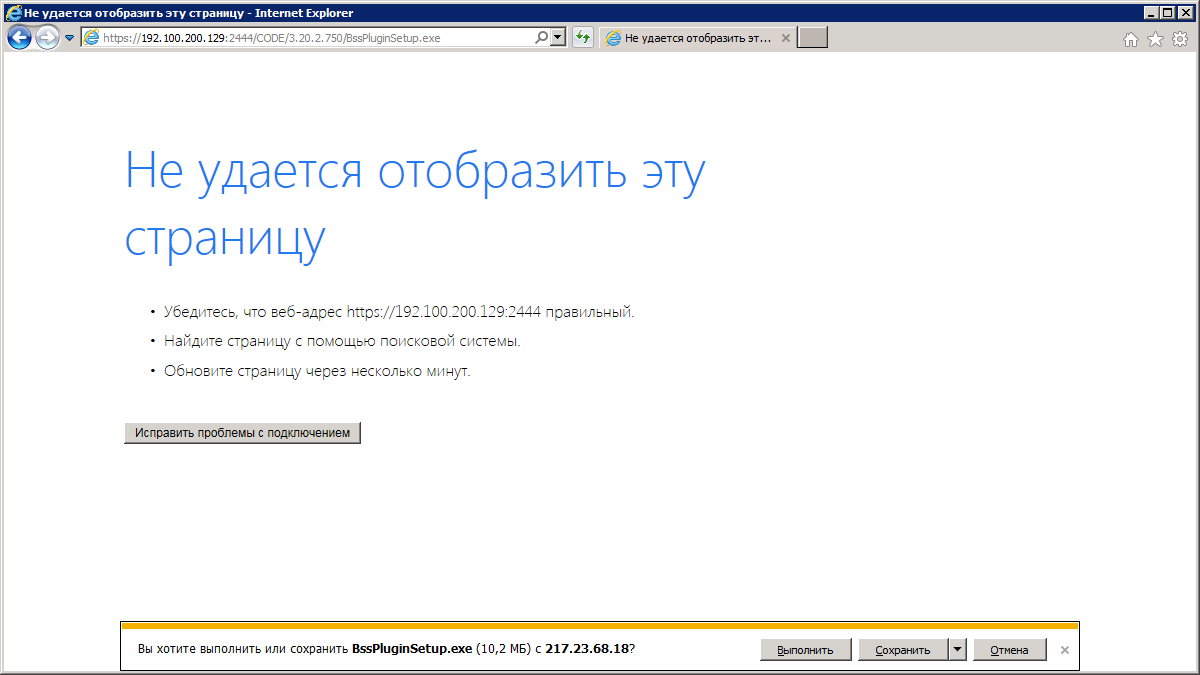 Нажмите «Выполнить».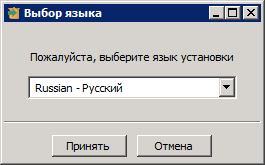 Нажмите «Принять».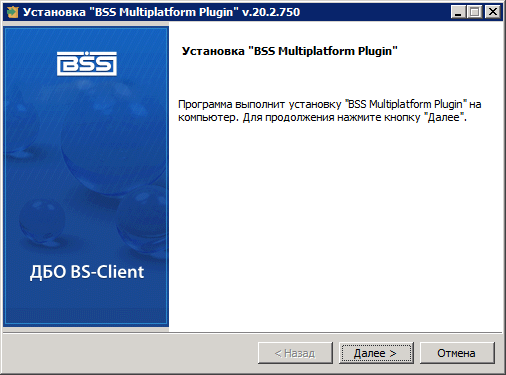 Нажмите «Далее».Дождитесь окончания установки плагина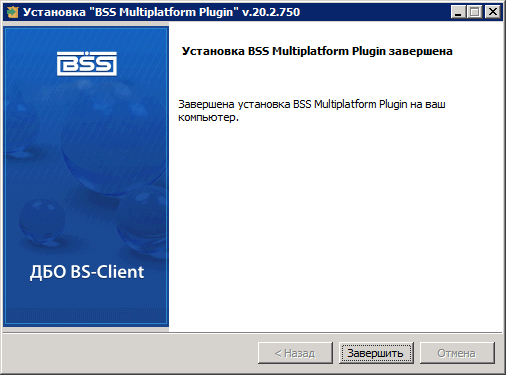 и нажмите «Завершить».Появится окно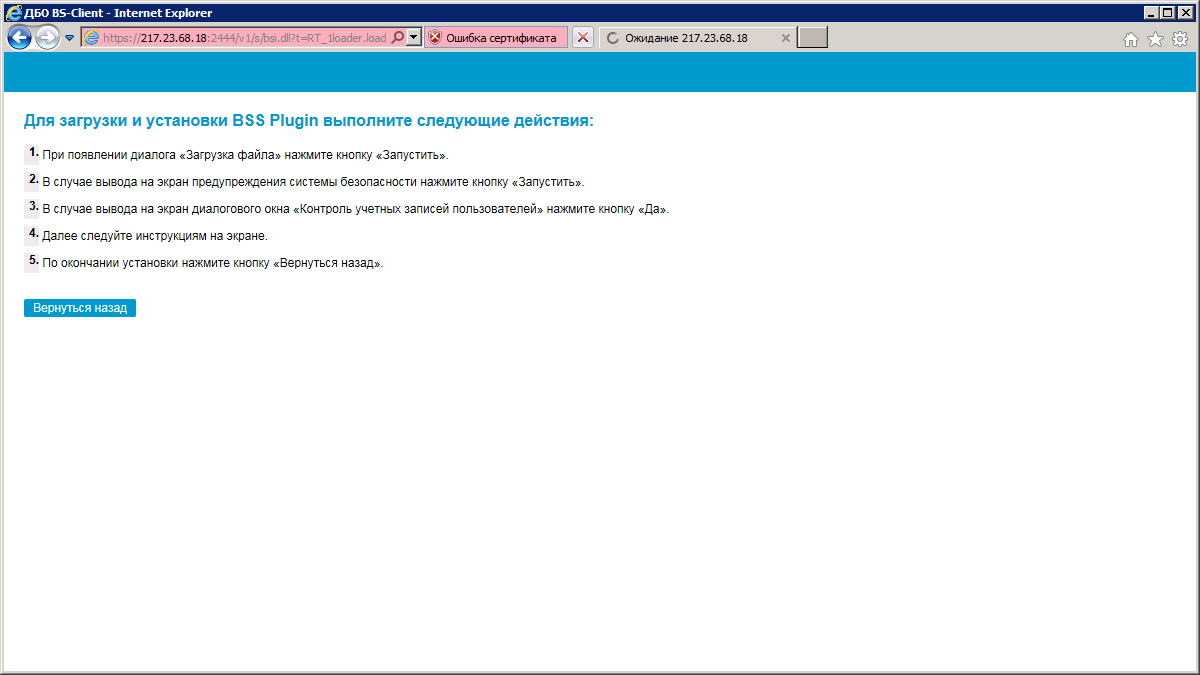 Нажмите «Вернуться назад».Откроется окно с приглашением к входу в систему. 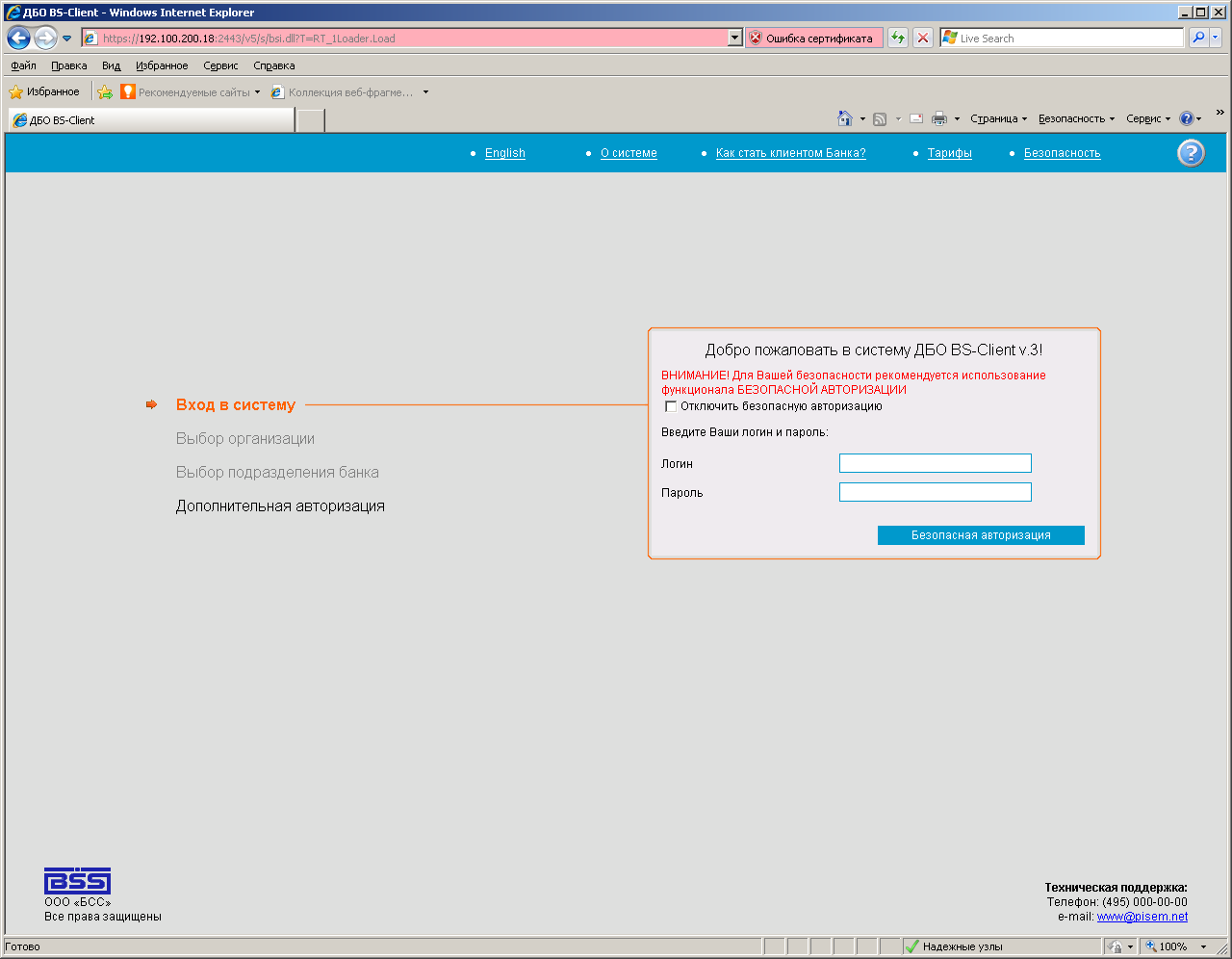 